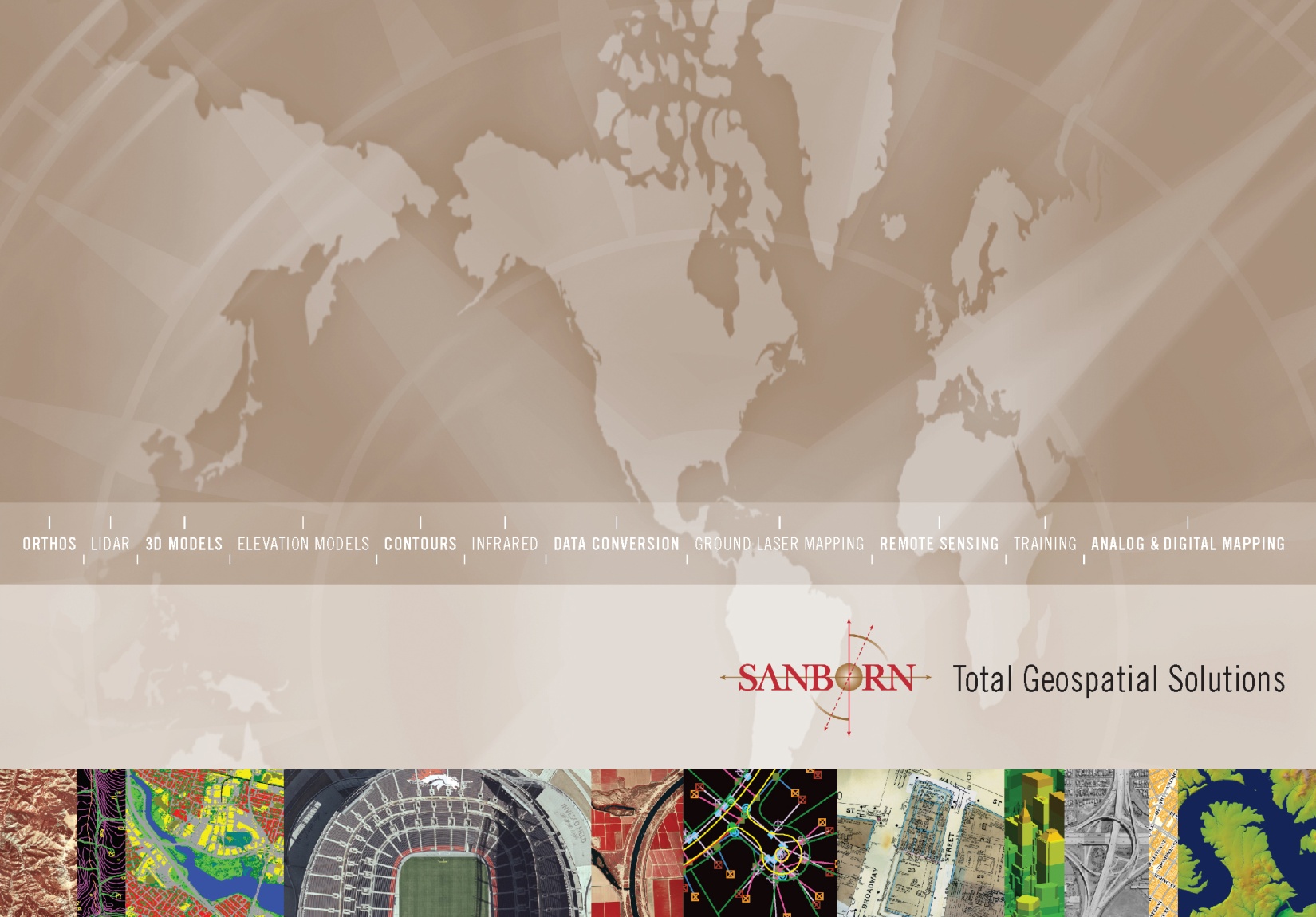 EXECUTIVE SUMMARYS.C. Department of Natural Resources contracted with Sanborn to provide LiDAR mapping services for Lexington County.  Utilizing multi-return systems, Light Detection and Ranging (LiDAR) data in the form of 3-dimensional positions of a dense set of mass points was collected for approximately 758 square miles between March 14th 2010 and March 27th  2010.  All systems consist of geodetic  positioning, orientation derived from high-end inertial sensors and high-accurate lasers. The sensor is attached to the aircraft’s underside and emits rapid pulses of light that are used to determine distances between the plane and terrain below. Specifically, the Leica ALS-50 system was used to collect data for the survey campaign.  The LiDAR system is calibrated by conducting flight passes over a known ground surface before and after each LiDAR mission.  During final data processing, the calibration parameters are inserted into post-processing software. Seven airborne  (Global Positioning System) base stations were used in the Lexington County project. NGS points with PID’s AE3535, DF3844, AE3192, DE1757, DF7761, AF7855 and DE3192 were used as monuments for the GPS base station placement. These seven base stations were tied to each other to create a  survey network.  The coordinates of these stations were checked against each other with the three dimensional  baseline created at the airborne support set up and determined to be within project specifications.The acquired LiDAR data was processed to obtain first and last return point data.  The last return data was further filtered to yield a LiDAR surface representing the bare earth.Contents1.0	INTRODUCTION	41.1 	Contact Information	41.2 	Purpose of the LiDAR Acquisition	41.3 	Project Location	41.4 	Standard Specifications for LiDAR	52.0	LiDAR CALIBRATION	62.1 	Introduction	62.2 	Calibration Procedures	63.0 	LiDAR FLIGHT AND SYSTEM REPORT	73.1	 Introduction	73.2 	Field Work Procedures	73.3 	Final LiDAR Processing	84.0  	GEODETIC authentication	94.1	 Final LiDAR Verification	95.0 	Coordinates and Datum	125.1 	Introduction	125.2 	Horizontal Datum	125.3 	Vertical Datum	12List of TablesTable 1: LiDAR Specifications	5Table 2: LiDAR Acquisition Parameters	7Table 3: Collection Dates, Times, Average Per Flight Collection Parameters and PDOP	8Table 4: Processing Accuracies and Requirements	9Table 5: LiDAR Accuracy Assessment based on the Checkpoint Survey (Feet)	10List of FiguresFigure 1:  Area of Collection	4Figure 2: TerraMatch Tiling Sample	6Figure 3: Lexington Survey Checkpoint Diagram	9
1.0	INTRODUCTIONThis document contains the technical write-up of the LiDAR campaign, including standard specifications, system calibration techniques, field procedures, and the accuracy of the LiDAR data.1.1 	Contact Information 								Questions regarding the technical aspects of this report should be addressed to:Shawn Benham, PMPProject ManagerSanborn Map Co., Inc.Colorado Springs Co 80920719-502-1296 (Desk)sbenham@sanborn.com1.2 	Purpose of the LiDAR AcquisitionAs stated  in the Statement of Work for Acquisition and Production of High Resolution Elevation data for the SCDNR 2010 project, this LiDAR operation was designed to create high resolution data sets that will establish an authoritative source for elevation information for Lexington County.   1.3 	Project Location 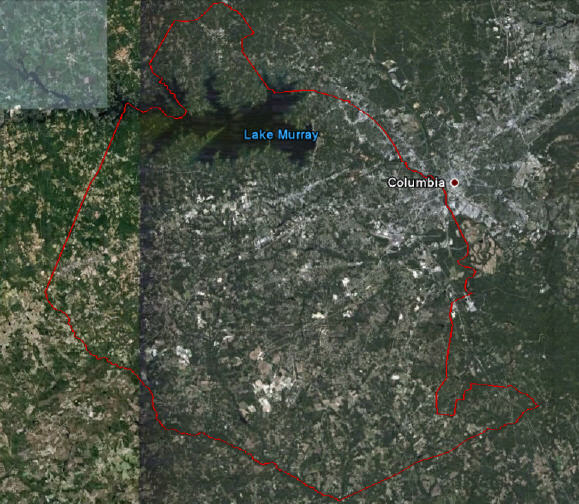 Figure 1:  Area of Collection1.4 	Standard Specifications for LiDAR Table 1: LiDAR Specifications 2.0	LiDAR CALIBRATION2.1 	IntroductionLiDAR calibrations are performed to determine and therefore eliminate systematic biases that occur within the hardware of the Leica ALS-50 system. Once the biases are determined they can be modeled out. The systematic biases are corrected for include scale, roll, and pitch. The following procedures are intended to prevent operational errors in the field and office work, and are designed to detect inconsistencies.  The emphasis is not only on the quality control (QC) aspects, but also on the documentation, i.e., on the quality assurance (QA). 2.2 	Calibration ProceduresWhen Sanborn receives raw point cloud data from its subcontractors, calibration proceedures using TerraSolid products are applied; inlcuding TerraScan and TerraMatch. Utilizing these two tools, Sanborn is able to correct each intiviual raw data strip to precisely match the two overlapping swaths. In return, the RMSE of the enitre project is substantually lower, resulting in a more accurate dataset. TerraMatch samples the data perpenicular to the flight pattern to assess and correct for roll errors, pitch errors, and heading errors. Throughout the Lexington County project, flight direction consisted of a southwest to northeast flight pattern. Rows of small sample tiles were placed perpendicular to the raw strips, and populated with the raw point cloud data. Once the population of the data is complete, a filter is applied to each sample tile. The filter classifies bare earth and building rooftops per flight line in order for TerraMatch to recognize the individual strips and their features, allowing the software to find corrections for roll, pitch, and heading throughout the project. Once the adjustments are calculated, the settings are applied to the final delivery tiles. 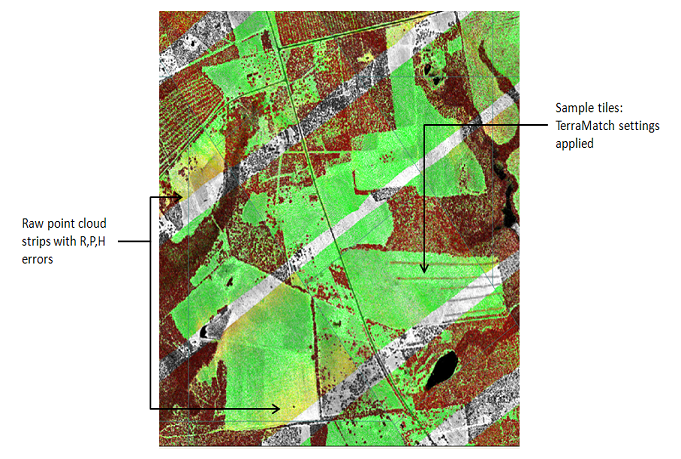 Figure 2:  TerraMatch Tiling Sample3.0 	LiDAR FLIGHT  SYSTEM REPORT3.1	 IntroductionThis section addresses LiDAR system, flight reporting and data acquisition methodology used during the collection of the Lexington county campaign. Although Sanborn and Keystone conducts all LiDAR with the same rigorous and strict procedures and processes, all LiDAR collections are unique.3.2 	Field Work ProceduresA minimum of two  base stations were set for the Lexington County project, which is within the project area or within the required baseline specifications of the project.Pre-flight checks such as cleaning the sensor head glass are performed. A four minute  initialization is conducted on the ground, with the engines running, prior to flight, to establish fine-alignment of the .  ambiguities are resolved by flying within ten kilometers of the base stations. The flight missions were typically four or five hours in duration including runway calibration flights flown at the beginning and the end of each mission.  During the data collection, the operator recorded information on log sheets which includes weather conditions, LiDAR operation parameters, and flight line statistics.  Near the end of the mission  ambiguities are again resolved by flying within ten kilometers of the base stations, to aid in post-processing.Table 2 shows the planned LiDAR acquisition parameters with a flying height of between  1500 to 1700 meters above ground level () for the Leica system on a mission to mission basis.Table 2: LiDAR Acquisition ParametersPreliminary data processing was performed in the field immediately following the missions for quality control of  data and to ensure sufficient overlap between flight lines.  Any problematic data could then be re-flown immediately as required.  Final data processing was completed in the Colorado Springs office.Table 3: Collection Dates, Times, Average Per Flight Collection Parameters and PDOP3.3 	Final LiDAR ProcessingLiDAR filtering was accomplished using TerraSolid, TerraScan LiDAR processing and modeling software.  The filtering process reclassifies all the data into classes with in the LAS formatted file based scheme set using the LAS format 1.2 specifications or by the client. Once the data is classified, the entire data set is reviewed and manually edited for anomalies that are outside the required guidelines of the product specification or contract guidelines, whichever apply. Table 4 indicates the required product specifications.The coordinate and datum transformations are then applied to the data set to reflect the required deliverable projection, coordinate and datum systems as provided in the contract.     The client required deliverables are then generated. At this time, a final QC process is undertaken to validate all deliverables for the project. Prior to release of data for delivery, Sanborn’s quality control/quality assurance department reviews the data and then releases it for delivery.Table 4: Processing Accuracies and Requirements 4.0  	GEODETIC authentication4.1	 Final LiDAR VerificationThe LiDAR data was evaluated using a collection of 73 NGS benchmarks; see figure 3 for diagram. For Lexington County, the standard deviation is 0.339 feet and the root mean square is 0.358 feet. The LiDAR data was compared to each of these benchmarks yielding much better result than was required for the project. Table 5 indicates the results for Lexington County and each point including the overall results as it compares to the LiDAR data set.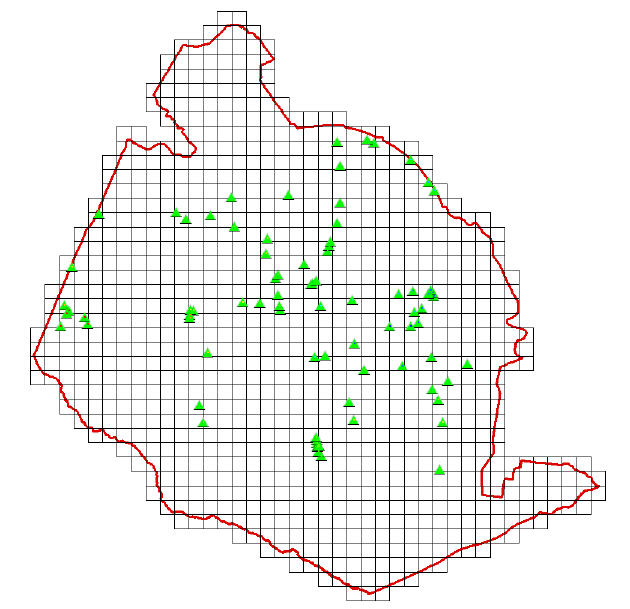 Figure 3: Lexington Survey Checkpoint DiagramTable 5: LiDAR Accuracy Assessment based on the Checkpoint Survey (Feet)5.0 	Coordinates  Datum5.1 	IntroductionThe final adjustment was constrained to the published NAD83 geodetic coordinates (, ) and NAVD88 elevations. The adjustment was cross-referenced to the GEOID03 model to enable the estimation of orthometric heights.5.2 	Horizontal Datum The final horizontal coordinates are provided in State Plane HARN South Carolina FIPS 3900 on the North American Datum of 1983 (NAD83 adjustment of 1992) units of intl feet.  5.3 	Vertical DatumThe final orthometric elevations were determined for all points in the network using Geoid03 model and are provided on the North American Vertical Datum of 1988 in units of survey feet.Data AcquisitionData AcquisitionData AcquisitionRequirement DescriptionReturns per pulse LiDAR sensor shall be capable of recording up to 3 (or more) returns per pulse, including 1st and last returns Scan angle ≤ ±20 degrees *Swath overlap Nominal sidelap on adjoining swaths, i.e., survey shall be designed for 50% overlap coverage at planned aircraft height above ground 50%Design pulse density (nominal)Pulses/m2 (includes swath overlap; e.g., with 30% sidelap, ≥ 2 pulse/m2 in each swath) ≥1 procedures At least 2  reference stations in operation during all missions, sampling positions at 1 Hz or higher frequently. Differential  baseline lengths shall not exceed 30 km. Differential  unit in aircraft shall sample position at 2 Hz or higher. LiDAR data shall only be acquired when  PDOP is ≤ 3.5 and at least 6 satellites are in view. *Data Collection SeasonTarget window for collection of LiDAR data ends Spring of 2010.  This may be extended with approval  by State program managers*Survey conditions Leaf-off and no significant snow cover, as observed by state contract representatives. *Geographic Coverage and ContinuityGeographic Coverage and ContinuityGeographic Coverage and ContinuityCoverage No voids between swaths. No voids because of cloud cover or instrument failure. No voids between swaths. No voids because of cloud cover or instrument failure. Swath overlap ≤ 50% no-overlap area per project. ≤ 50% no-overlap area per project. Average Altitude1500-1700 Meters Airspeed~120 to ~140 knotsScan Frequency26.5-36 HertzScan Width Half Angle20 DegreesPulse Rate70,000 HertzDateSensor(Sanborn/Keystone)Start TimeEnd TimeAltitude (m)Airspeed (Knots)Scan AngleScan RatePulseRatePDOP(Ave)073aMar 14Leica ALS50-S12:1813:29150014040˚36700001.9074aMar 15Leica ALS50-S11:4515:55150014040˚36700002.0074aMar 15Leica ALS50-S11:3216:16150014040˚36700002.1074bMar 15Leica ALS50-S23:2504:56150014040˚36700001.8075aMar 16Leica ALS50-S02:0507:03150014040˚36700001.9075aMar 16Leica ALS50-S02:3203:43150014040˚36700001.6075bMar 16Leica ALS50-S04:2607:28150014040˚36700001.8082aMar 23Leica ALS50-S16:0920:57150014040˚36700001.9082bMar 23Leica ALS50-S21:4800:30150014040˚36700002.0082aMar 23Leica ALS50-S14:1419:12150014040˚36700002.0082bMar 23Leica ALS50-S20:4700:55150014040˚36700002.0082aMar 23Leica ALS50-K13:4618:15170012040˚26.5700001.7082bMar 23Leica ALS50-K20:1823:19170012040˚26.5700002.1083aMar 24Leica ALS50-S14:3219:38150014040˚36700002.0083bMar 24Leica ALS50-S20:4922:45150014040˚36700001.7083cMar 24Leica ALS50-S23:2001:00150014040˚36700001.6086aMar 27Leica ALS50-S15:5818:30150014040˚36700001.6086bMar 27Leica ALS50-S19:0721:44150014040˚36700001.7Accuracy of LiDAR Data (H)1m RMSEAccuracy of LiDAR data in bare areas 15 cm RMSENameVegetation ClassEastingNorthingKnown ZLaser ZDz75Bare Earth1970571.130736309.530408.380409.270+0.89054Bare Earth1905089.810763525.530465.580466.440+0.86076Bare Earth1929512.730784961.560427.170427.990+0.82022Bare Earth1920528.490777011.050413.560414.240+0.68056Bare Earth1911329.290766469.880452.110452.770+0.66077Bare Earth1885228.900722173.120508.480509.090+0.6107Bare Earth1928895.490783362.740397.840398.360+0.5206Bare Earth1928447.740781513.890392.350392.870+0.52043Bare Earth1881891.850761039.690519.360519.880+0.52065Bare Earth1886825.680746317.990540.850541.370+0.5209Bare Earth1933041.200798423.520398.680399.180+0.50038Bare Earth1925354.550714325.360451.760452.250+0.49017Bare Earth1879241.240792774.530444.780445.240+0.46029Bare Earth1957389.870755426.670184.770185.180+0.41060Bare Earth1963643.050805438.880255.630256.010+0.38034Bare Earth1926316.440710343.300427.250427.610+0.36079Bare Earth1967682.720705507.890445.710446.070+0.36023Bare Earth1910548.580772189.360416.100416.420+0.32063Bare Earth1922782.170770067.120387.080387.390+0.31071Bare Earth1924647.020771250.550421.030421.330+0.30066Bare Earth1880547.270758362.300588.170588.460+0.29069Bare Earth1931792.590819699.920432.120432.400+0.28053Bare Earth1844109.690758559.560654.940655.220+0.28045Bare Earth1837607.370759868.440649.650649.910+0.26087Bare Earth1924866.780714754.690451.280451.530+0.25037Bare Earth1924745.980715911.610452.120452.370+0.25057Bare Earth1941227.130740383.970456.560456.810+0.25040Bare Earth1958175.330767816.990224.750224.950+0.20048Bare Earth1898922.260763809.640514.380514.570+0.1904Bare Earth1911416.150773334.440447.450447.640+0.19073Bare Earth1844922.240756341.490650.650650.820+0.17080Bare Earth1912144.130761181.470436.980437.130+0.15086Bare Earth1925013.720713848.070453.230453.380+0.15052Bare Earth1957332.460813271.910280.160280.290+0.13014Bare Earth1839562.510776086.700542.810542.910+0.10081Bare Earth1911887.610762439.110452.950453.050+0.10085Bare Earth1924515.100716924.130456.450456.550+0.10082Bare Earth1925306.890711857.300451.400451.490+0.09030Bare Earth1960019.910756650.360183.040183.130+0.09089Bare Earth1906984.540780836.120548.280548.360+0.08033Bare Earth1964759.720744720.210233.740233.820+0.08084Bare Earth1925092.460713362.450453.410453.480+0.07050Bare Earth1937806.080749560.990205.440205.500+0.06018Bare Earth1887693.080794059.440417.500417.550+0.05016Bare Earth1875937.070795010.060416.000416.040+0.04067Bare Earth1880571.380759441.790588.300588.320+0.02046Bare Earth1838551.270761065.840642.330642.350+0.02059Bare Earth1942212.700820523.940391.790391.800+0.01027Bare Earth1953271.960766732.290260.640260.630-0.01042Bare Earth1965389.810767303.920215.690215.680-0.01039Bare Earth1965476.550765897.470211.740211.720-0.02088Bare Earth1964576.880767985.920222.790222.750-0.04025Bare Earth1927796.290745336.380271.220271.160-0.06072Bare Earth1923398.590770306.830400.420400.360-0.0605Bare Earth1937509.070722793.250535.440535.380-0.06031Bare Earth1958672.420760352.730264.170264.100-0.07068Bare Earth1950103.400755540.950179.410179.340-0.07015Bare Earth1848879.650794509.820455.140455.060-0.08041Bare Earth1963728.880766744.210223.250223.160-0.09078Bare Earth1835666.960755483.390645.130645.020-0.11083Bare Earth1925598.410713614.240460.190460.080-0.11020Bare Earth1896274.680790218.250459.340459.160-0.18032Bare Earth1965032.250733521.960375.410375.210-0.20012Bare Earth1944655.190819329.890353.460353.220-0.24026Bare Earth1924149.820744841.070305.550305.310-0.2403Bare Earth1961345.260761659.160219.140218.850-0.29028Bare Earth1967212.260729941.620466.940466.640-0.30064Bare Earth1977386.430742398.450342.560342.230-0.33013Bare Earth1837061.340762738.580560.590560.240-0.35036Bare Earth1880698.820761224.330527.780527.350-0.43024Bare Earth1937138.810764544.680310.860310.240-0.6208Bare Earth1931769.540791568.010334.560333.910-0.65062Bare Earth1968678.700722053.980498.710497.810-0.900Average dzAverage dz+0.122Minimum dzMinimum dz-0.900Maximum dzMaximum dz+0.890Average MagnitudeAverage Magnitude0.273Root Mean SquareRoot Mean Square0.358Std deviationStd deviation0.339